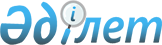 О внесении изменений и дополнения в приказ исполняющего обязанности Председателя Агентства Республики Казахстан по регулированию естественных монополий от 7 августа 2006 года № 192-ОД "Об утверждении Правил согласования размера и механизма взимания платы за приобретение и установку приборов учета регулируемых коммунальных услуг (товаров, работ)"
					
			Утративший силу
			
			
		
					Приказ Председателя Агентства Республики Казахстан по регулированию естественных монополий от 19 ноября 2012 года № 289-ОД. Зарегистрирован в Министерстве юстиции Республики Казахстан 14 декабря 2012 года № 8199. Утратил силу приказом Министра национальной экономики Республики Казахстан от 22 мая 2020 года № 42.
      Сноска. Утратил силу приказом Министра национальной экономики РК от 22.05.2020 № 42 (вводится в действие по истечении десяти календарных дней после дня его первого официального опубликования).
      В соответствии с подпунктом 17-1) пункта 1 статьи 14 Закона Республики Казахстан от 9 июля 1998 года "О естественных монополиях и регулируемых рынках" ПРИКАЗЫВАЮ:
      1. Внести в приказ исполняющего обязанности Председателя Агентства Республики Казахстан по регулированию естественных монополий от 7 августа 2006 года № 192-ОД "Об утверждении Правил согласования размера и механизма взимания платы за приобретение и установку приборов учета регулируемых коммунальных услуг (товаров, работ)" (зарегистрированный в Реестре государственной регистрации нормативных правовых актов за № 4358, опубликованный в газете "Юридическая газета" от 15 сентября 2006 года № 166 (1146) следующие изменения и дополнение: 
      В Правилах согласования размера и механизма взимания платы за приобретение и установку приборов учета регулируемых коммунальных услуг (товаров, работ), утвержденных указанным приказом:
      подпункты 1), 2), 3) пункта 3 изложить в следующей редакции:
      "1) прибор учета - техническое устройство, предназначенное для учета объема потребления регулируемых коммунальных услуг (товаров, работ), разрешенное к применению в установленном законодательством порядке;
      2) платежный документ - документ (счет, извещение, квитанция, счет-предупреждение, составленное на основании показаний приборов учета) субъекта естественной монополии, на основании которого производится оплата за регулируемые коммунальные услуги (товары, работы);
      3) потребитель - физическое или юридическое лицо, пользующееся или намеревающееся пользоваться регулируемыми услугами (товарами, работами) субъектов естественной монополии и регулируемого рынка;"; 
      часть вторую пункта 4 исключить;
      пункт 6 изложить в следующей редакции:
      "6. В зависимости от площади помещений либо количества квартир в жилом доме дифференцируются Плата и (или) сроки взимания Платы.";
      пункт 7 изложить в следующей редакции:
      "7. Приказ об утверждении Платы представляется Субъектом в уполномоченный орган для рассмотрения и согласования в течение 3 рабочих дней со дня его подписания с приложением Графика, а также расчетов и документов, обосновывающих затраты на приобретение и установку Субъектом приборов учета регулируемых коммунальных услуг (товаров, работ). Каждый лист обосновывающих материалов парафируется первым руководителем Субъекта либо лицом его замещающим.";
      дополнить пунктом 8-1 следующего содержания:
      "8-1. По результатам рассмотрения решения Субъекта об утверждении Платы и обосновывающих материалов к расчету Платы, уполномоченный орган направляет Субъекту письмо о согласовании.";
      пункт 9 изложить в следующей редакции:
      "9. Субъект направляет представленный График в местный исполнительный орган области (города республиканского значения).";
      пункт 10 изложить в следующей редакции:
      "10. Коммерческая тайна в составе информации не служит основанием отказа в ее предоставлении уполномоченному органу, при этом Субъект и заинтересованные лица при предоставлении информации уполномоченному органу указывают исчерпывающий перечень сведений, составляющих коммерческую тайну с приложением копии внутреннего акта, определяющего перечень сведений, составляющих коммерческую тайну.";
      пункт 11 исключить.
      2. Департаменту по регулированию в сфере трубопроводных и водоканализационных систем Агентства Республики Казахстан по регулированию естественных монополий (Аскарова А.Г.) обеспечить: 
      1) в установленном законодательством порядке государственную регистрацию настоящего приказа в Министерстве юстиции Республики Казахстан; 
      2) опубликование настоящего приказа на интернет-ресурсе Агентства Республики Казахстан по регулированию естественных монополий, после официального опубликования в средствах массовых информации. 
      3. Департаменту административной работы Агентства Республики Казахстан по регулированию естественных монополий (Базарбаев С.П.) после государственной регистрации настоящего приказа в Министерстве юстиции Республики Казахстан:
      1) обеспечить в установленном законодательством порядке его официальное опубликование в средствах массовой информации с последующим предоставлением сведений об опубликовании в Юридический департамент Агентства Республики Казахстан по регулированию естественных монополий;
      2) довести его до сведения структурных подразделений и территориальных органов Агентства Республики Казахстан по регулированию естественных монополий.
      4. Контроль за исполнением настоящего приказа возложить на заместителя Председателя Агентства Республики Казахстан по регулированию естественных монополий Шкарупа А.В.
      5. Настоящий приказ вводится в действие по истечении десяти календарных дней после дня его первого официального опубликования.
					© 2012. РГП на ПХВ «Институт законодательства и правовой информации Республики Казахстан» Министерства юстиции Республики Казахстан
				
Председатель
М. Оспанов